Primorsko-goranska županija, Upravni odjel za prostorno uređenje, graditeljstvo i zaštitu okoliša, Odsjek za prostorno uređenje i graditeljstvo, temeljem odredbe čl. 115.  st. 3. i čl. 116. Zakona o gradnji (''Narodne novine'', br. 153/13, 20/17), u postupku izdavanja građevinske dozvole, po zahtjevu investitora KD VODOVOD I KANALIZACIJA, Rijeka, Dolac 14,P O Z I V AInvestitora i vlasnike te nositelje drugih stvarnih prava na nekretnini za koju se izdaje građevinska dozvola za građenje građevine komunalne infrastrukture – vodovodnih ogranaka Juraši, na k.č. broj  22, 23, 3462/2, 40/1, 40/2, k.o. Marinići i   k.č. br. 3083, 3088/5, 3091/3, 3091/6, 3093/5, 4526/1,  k.o. Viškovo,  da izvrše uvid u spis radi izjašnjenja.Uvid u spis predmeta može izvršiti osoba koja dokaže da ima svojstvo stranke, osobno ili putem opunomoćenika, u prostorijama ovog Upravnog odjela, u Rijeci, Riva 10, I kat, soba 111, dana 9. listopada 2017. godine u vremenu od 8,30 do 11,00 sati. Građevinska dozvola može se izdati iako se stranke ne odazovu pozivu.DOSTAVITI:1. Oglasna ploča upravnog tijela – 8 dana2. Mrežne stranice upravnog tijela3. Građevna čestica4. Spis, ovdje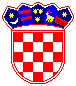 REPUBLIKA HRVATSKA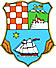 PRIMORSKO-GORANSKA ŽUPANIJAUPRAVNI ODJEL ZA PROSTORNO UREĐENJE,  GRADITELJSTVO I ZAŠTITU OKOLIŠAKLASA:UP/I-361-03/17-05/21URBROJ:2170/1-03-01/8-17-4Rijeka,20. rujna 2017.